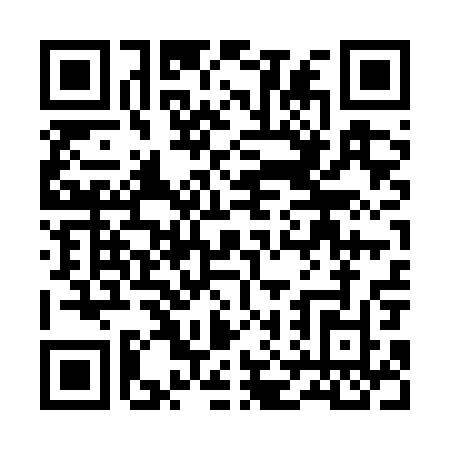 Prayer times for Stary Drzewicz, PolandMon 1 Apr 2024 - Tue 30 Apr 2024High Latitude Method: Angle Based RulePrayer Calculation Method: Muslim World LeagueAsar Calculation Method: HanafiPrayer times provided by https://www.salahtimes.comDateDayFajrSunriseDhuhrAsrMaghribIsha1Mon4:126:1212:425:097:139:062Tue4:096:1012:425:107:159:083Wed4:066:0812:425:117:169:114Thu4:036:0512:415:137:189:135Fri4:006:0312:415:147:209:156Sat3:576:0112:415:157:229:187Sun3:545:5912:405:167:239:208Mon3:515:5612:405:187:259:239Tue3:485:5412:405:197:279:2510Wed3:455:5212:405:207:289:2711Thu3:425:5012:395:217:309:3012Fri3:395:4712:395:227:329:3213Sat3:355:4512:395:247:349:3514Sun3:325:4312:395:257:359:3815Mon3:295:4112:385:267:379:4016Tue3:265:3912:385:277:399:4317Wed3:235:3612:385:287:409:4518Thu3:195:3412:385:297:429:4819Fri3:165:3212:375:307:449:5120Sat3:135:3012:375:317:469:5421Sun3:095:2812:375:337:479:5622Mon3:065:2612:375:347:499:5923Tue3:025:2412:375:357:5110:0224Wed2:595:2212:365:367:5210:0525Thu2:555:1912:365:377:5410:0826Fri2:525:1712:365:387:5610:1127Sat2:485:1512:365:397:5710:1428Sun2:455:1312:365:407:5910:1729Mon2:415:1112:365:418:0110:2030Tue2:375:1012:365:428:0310:24